Nom & prénom : _____________________________Mon carnet de Bord de Français Semaine du __ au __ maiDistanciel 1 – révision pour le Jour 1 en présentielEntraînement : lire et comprendre un texte pour représenter un personnage.Lis ce texte puis dessine la créature qui est décrite en respectant la description du texte.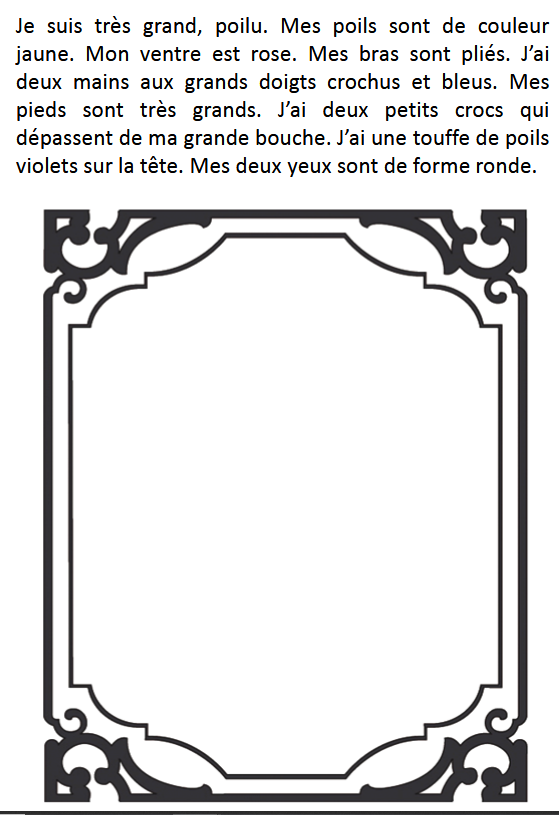 Entraînement : copier un texte d’une dizaine de lignes de manière efficace.Relis ce texte puis copie-le sur ton cahier en cachant le modèle. A chaque fois que tu regardes le texte, change de couleur de stylo (n’oublie pas d’utiliser les stratégies dont nous avons parlé en classe).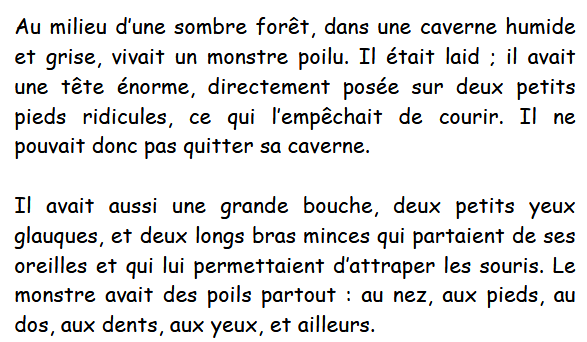 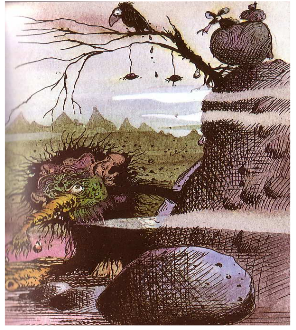 Révisions : conjuguer les verbes du 1er groupe au présent.Relis ta leçon sur la conjugaison des verbes du 1er groupe au présent puis fais l’activité suivante.N’oublie pas de répondre à la question en dessous de l’activité.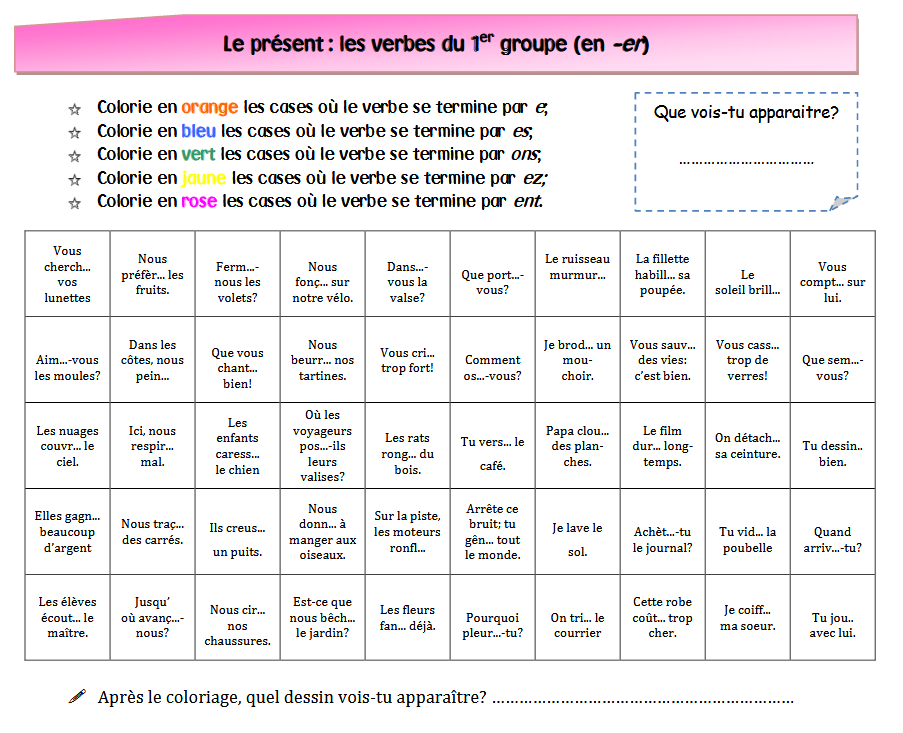 Distanciel 2 – révision jour 1 / préparation jour 2 en présentielEntraînement à la lecture : Relis le texte du Gruffalo. Colorie en jaune tous les éléments qui décrivent physiquement le personnage puis dessine-le dans l’encadré.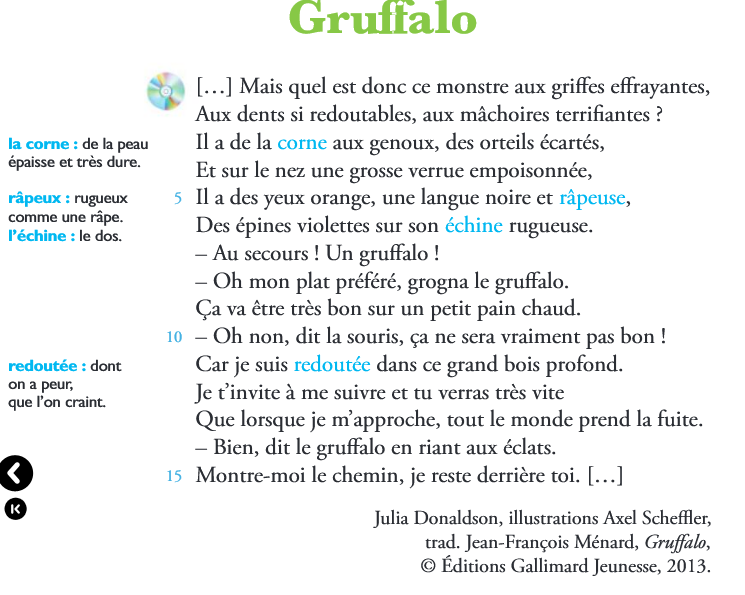 Ecriture : activité d’entraînement.Ecris trois à cinq phrases pour décrire ton meilleur ami ou ta meilleure amie. Tu peux t’aider de la liste des adjectifs que nous avons complétée en classe.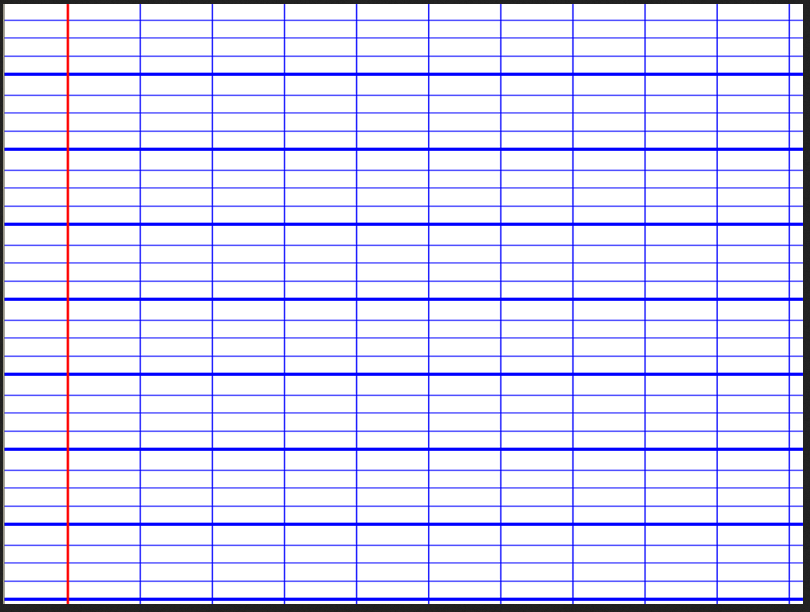 Grammaire : activité de recherche.Classe les étiquettes distribuées par ton enseignant dans le cadre suivant.Pense à noter pourquoi tu as proposé ce classement.J’ai choisi ce classement parce que ……………………………………………………………………………………………………………………… ………………………………………………………………………………………………………………………………………………………………………………………………..Distanciel 3 - révision jour 2 / préparation jour 3 en présentielGrammaire : activité d’entraînement. Pour chaque liste de mots, retrouve l’intrus en justifiant ta réponse.curieux – épais – nouveau – joyeux – bateauJ’ai éliminé ………………………………….parce que…………………………………………………………………………………………………………..rire – jouer – monstrueux – coller – parlerJ’ai éliminé ………………………………….parce que…………………………………………………………………………………………………………..soleil – aimable – bougie – monstre – ballonJ’ai éliminé ………………………………….parce que…………………………………………………………………………………………………………..Ecriture : activité d’entraînement.Choisis une des créatures dans celle qui te sont proposées ci-dessous puis colorie-la.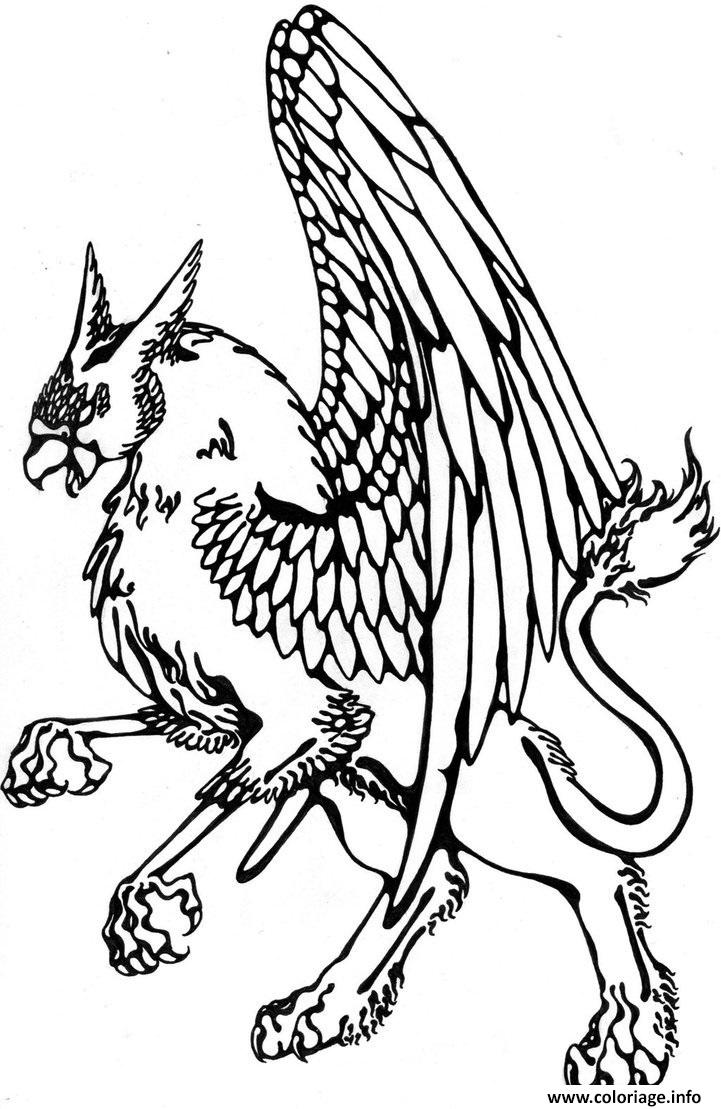 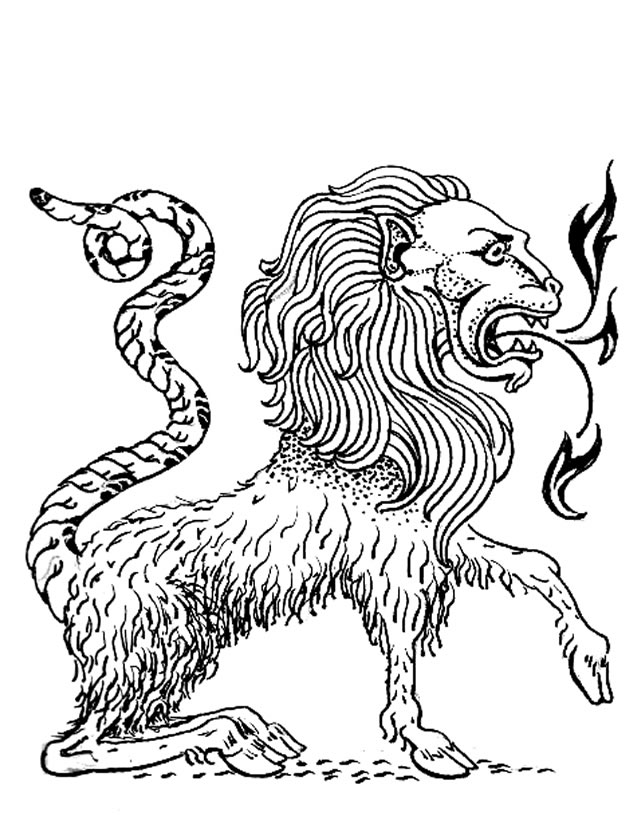 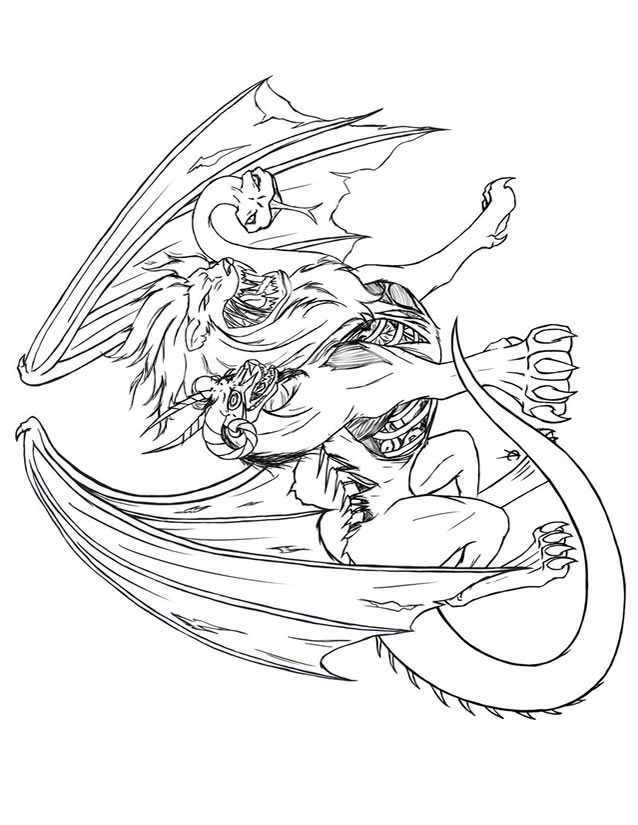 Ecris un texte de trois à cinq lignes pour décrire ta créature. Tu peux t’aider de la liste des adjectifs que nous avons complétée en classe.Lecture à voix haute : entraînement.Entraîne-toi à lire de manière expressive le texte du Gruffalo.Tu peux t’enregistrer si tu le souhaites.